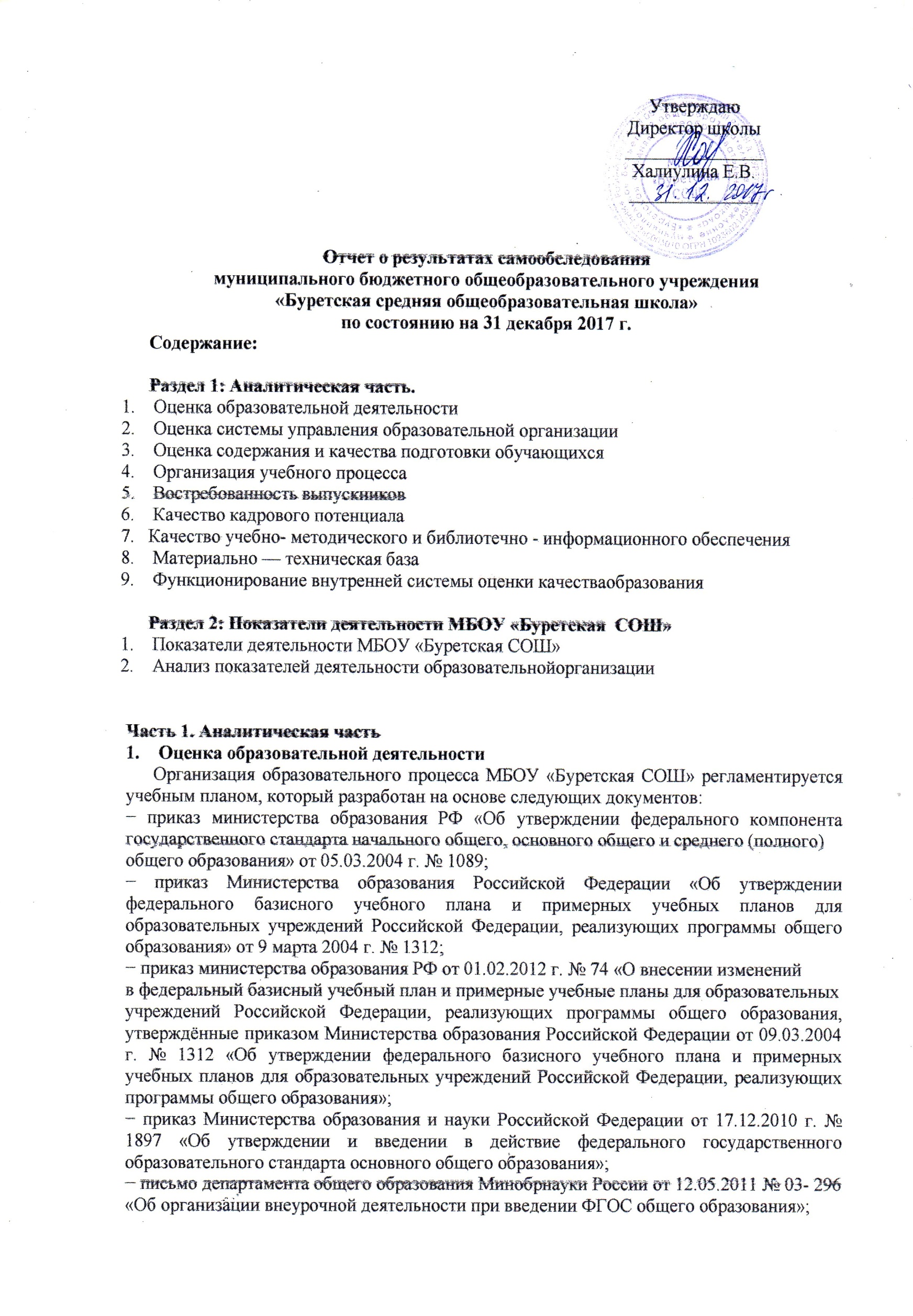 − приказ Минобрнауки России от 30.08.2013 №1015 «Об утверждении Порядка организации и осуществления образовательной деятельности по основным общеобразовательным программам НОО, ООО и СОО»;− приказ Министерства образования и науки Российской Федерации от 31 марта 2014 года № 253 «Об утверждении федерального перечня учебников, рекомендованных к использованию при реализации имеющих государственную аккредитацию образовательных программ начального общего, основного общего и среднего общего образования»;− СанПина 2.4.2.2821- 10 (постановление главного государственного санитарного врача РФ от 29.12.2010 № 189);− письмо Министерства образования Иркутской области и Службы по контролю в сфере образования Иркутской области от 22.07.2016г. № 55-37-7456/16, №75-37-1405/16 «О формировании учебного плана, плана внеурочной деятельности образовательными организациями Иркутской области на 2016-2017 учебный год»;− письмо Министерства образования Иркутской области от 22.07.2016г. №55-37- 7433/16 «О направлении рекомендаций по разработке учебных планов»;- письмом Службы по контролю и надзору в сфере образования Иркутской области от 15.04.2011 № 75-37-054/11 «О рабочих программах»,  - письмом Министерства образования Иркутской области от 04.05.2012 г. № 55-37-3732/12 «О введении комплексного учебного курса ОРКСЭ в 2013-2014 учебном году»;- Сан ПиН 2.4.2.2821-10; 2.4.4.1251-03;- Устава муниципального бюджетного общеобразовательного учреждения «Буретская СОШ» и с учётом реализации стратегических целей, прописанных в образовательной программе начального общего образования, основного общего образования, образовательной программе среднего (полного) общего образования; приложения № 1 к лицензии на право ведения образовательной деятельности (приказ № 385 от 10.11.2015 г., регистрация в УФНС 19.11.15 г.);- Свидетельство о государственной аккредитации №2796 от 23.03.2015 г. выдано Службой по контролю и надзору в сфере образования Иркутской области; - Информационного письма  КО МРУРМО от 15.08.2017   №7/958 «О проведении экспертизы  учебных планов общеобразовательных  учреждений Усольского района на 2017 – 2018 учебный год».Основные цели и задачи учебного плана МБОУ «Буретская СОШ» определяются стратегическими целями обеспечения стандарта образования, Программой развития МБОУ «Буретская СОШ» «Школа индивидуальных образовательных маршрутов», направлены на реализация стратегии устойчивого развития общеобразовательного учреждения, создание системы личностно-ориентированного образовательного пространства общеобразовательного учреждения, направленной на удовлетворение потребностей граждан на получение доступного и качественного образования детей за счет внедрения образовательных стандартов 2-го поколения, создания условий для выстраивания каждым учащимся индивидуального образовательного маршрута с целью достижения планируемых личностных результатов.	Учебный план для 1- 4 классов начального общего образования состоит из двух частей: обязательной части и части, формируемой участниками образовательных отношений. Обязательная часть определяет состав учебных предметов обязательных предметных областей в соответствии с федеральным государственным образовательным стандартом начального общего образования и учебное время, отводимое на их изучение по классам обучения.В учебном плане МБОУ «Буретская СОШ» сохраняется полнота учебного плана, номенклатура обязательных областей и образовательных компонентов, также сохраняется базисное количество часов на обязательные образовательные области.Часть УП, формируемая участниками образовательных отношений, использована на изучение учебного предмета «Русский язык», для соблюдения преемственности междуучебными планами 2016-2017 и 2017-2018 учебных годов.Основная образовательная программа начального общего образования, работающая по УМК «Школа России» - 1- 4 классов, разработана в соответствии с требованиями к структуре основной образовательной программы на основе анализа деятельности учреждения. В часть, формируемую участниками образовательного процесса, включен русский язык как обязательный предмет.Под внеурочной деятельностью в рамках реализации ФГОС НОО рассматривается образовательная деятельность, осуществляемая в формах, отличных от классно-урочной, и направленная на достижение планируемых результатов освоения основной образовательной программы начального общего образования. Организация промежуточной аттестации1. Критериями контроля являются требования к планируемым результатам стандарта, целевые установки по курсу, разделу, теме, уроку;2. Объектами контроля являются предметные, метапредметные результаты, универсальные учебные действия;3. На персонифицированную итоговую оценку на ступени начального общего образования, результаты которой используются при принятии решения о возможности или невозможности продолжения обучения на следующей ступени общего образования, выносятся только предметные и метапредметные результаты.4.Предметом итоговой оценки является способность обучающихся решать учебно-познавательные и учебно-практические задачи, построенные на материале опорной системы знаний с использованием средств, релевантных содержанию учебных предметов, в том числе на основе метапредметных действий.5.Личностные результаты обучающихся на ступени начального общего образования в полном соответствии с требованиями Стандарта не подлежат итоговой оценке. Они являются предметом различного рода неперсонифицированных мониторинговых исследований.6. Основными видами контроля являются:·         Cтартовый (предварительный) контроль. Осуществляется в начале учебного года (или перед изучением новых крупных разделов). Носит диагностический характер. Цель стартового контроля: зафиксировать начальный уровень подготовки ученика, имеющиеся у него знания, умения и универсальные учебные действия, связанные с предстоящей деятельностью.·         Промежуточный, тематический контроль (урока, темы, раздела, курса); проводится после осуществления учебного действия методом сравнения фактических результатов или выполненных операций с образцом;Контроль динамики индивидуальных образовательных достижений (система накопительной оценки портфолио);Итоговый контроль; предполагает комплексную проверку образовательных результатов (в том числе и метапредметных) в конце учебных четвертей и учебного года без прекращения общеобразовательного процесса в учреждении:.Формы контроля:·         стартовые диагностические работы на начало учебного года;·         стандартизированные письменные и устные работы;·         комплексные диагностические и контрольные работы;·         тематические проверочные (контрольные) работы;·         самоанализ и самооценка;·         индивидуальные накопительные портфолио обучающихся.Количество тематических, проверочных, диагностических и итоговых работ установлено по каждому предмету в соответствии с рабочей программой.Содержанием промежуточной аттестации являются две стандартизированные контрольные работы: по математике и русскому языку - и одна комплексная контрольная работа.Учебный план для 5-7 и 8,9 классов состоит из двух частей: обязательной части и части, формируемой участниками образовательных отношений.Учебный план разработан с учетом годового распределения часов, обеспечивает реализацию федерального государственного образовательного стандарта в 5 – 7 классах, федерального компонента государственного стандарта основного общего образования в 8 – 9 классах; развитие регионального компонента содержания общего образования и создает условия для реализации компонента МБОУ «Буретская СОШ». 5 - 7 классыВ учреждении разработана основная образовательная программа ООО. Для обучающихся 5 – 7 классов разработано дополнение к данной программе в связи с введением ФГОС ООО в указанных классах. УП для обучающихся 5 – 7 классов составлен в соответствии с примерной образовательной программой основного общего образования, одобренной Федеральным учебно-методическим объединением по общему образованию (протокол заседания от 8 апреля 2017 года).Цели и задачи реализации учебного плана основного общего образования:достижение обучающимися планируемых результатов: знаний, умений, навыков, компетенций и компетентностей, определяемых личностными, семейными, общественными, государственными потребностями и возможностями обучающегося среднего школьного возраста, индивидуальными особенностями его развития и состояния здоровья; становление и развитие личности обучающегося в ее самобытности, уникальности, неповторимости.установление требований к воспитанию и социализации обучающихся как части образовательной программы и соответствующему усилению воспитательного потенциала лицея, обеспечению индивидуализированного психолого-педагогического сопровождения каждого обучающегося, формированию образовательного базиса, основанного не только на знаниях, но и на соответствующем культурном уровне развития личности, созданию необходимых условий для ее самореализации;обеспечение эффективного сочетания урочных и внеурочных форм организации учебных занятий, взаимодействия всех участников образовательных отношений;взаимодействие образовательной организации при реализации основной образовательной программы с социальными партнерами;сохранение и укрепление физического, психологического и социального здоровья обучающихся, обеспечение их безопасности.Учебный план для 5-7 классов ФГОС основного общего образования состоит из двух частей: обязательной части и части, формируемой участниками образовательных отношений.Обязательная часть определяет состав учебных предметов обязательных предметных областей в соответствии с федеральными государственными образовательными стандартами начального и основного общего образования и учебное время, отводимое на их изучение по классам.	Для обеспечения различных интересов обучающихся, в том числе этнокультурных, в том числе, знаний основных норм морали, культурных традиций народов России, формирований представлений об исторической роли традиционных религий и гражданского общества в становлении российской государственности в соответствии с вводимым федеральным государственным образовательным стандартом основного общего образования с 1 сентября 2015 года в учебном плане 5  класса предметная область «Основы духовно-нравственной культуры народов России» представлена следующими предметами и курсами:предметом «Писатели Восточной Сибири», который знакомит обучающихся с региональными, национальными и этнокультурными особенностями народов Восточной Сибири;Предметом «Основы духовно-нравственной культуры народов России», который является логическим продолжением предметной области (учебного предмета) ОРКСЭ начальной школы.	Компонент образовательного учреждения обеспечивает глубокое полноценное освоение каждым обучающимся предметов федерального и регионального компонентов, развитие их склонностей и способностей, реализацию заказа и спроса на образовательные услуги.	Включённые в компонент образовательного учреждения учебные курсы (учебные предметы, факультативы, элективные курсы и спецкурсы) имеют государственные программы, рекомендованные и утверждённые Министерством образования и науки Российской Федерации; авторские разработки педагогов, утверждённые методическим советом школы и допущенные к апробации.	Часть, формируемая участниками образовательных отношений учебного плана, представленная обязательными учебными предметами и предметами по выбору обучающихся, используется на усиление образовательных областей инвариантной части.Обязательный компонент представлен учебными предметами	Русский язык в 7 классе. Курс направлен на достижение целей, обеспечивающих реализацию личностно- ориентированного, когнитивно-коммуникативного, деятельностного подходов к обучению родному языку;Алгебра в 7 классе. Курс направлен на изучение математики и развитие логического и критического мышления, культуры речи, способности к умственному эксперименту;Обществознание в 5 классе. Цель курса:освоение на уровне функциональной грамотности системы необходимых для социальной адаптации знаний об обществе, основных социальных ролях, о позитивно оцениваемых обществом качествах личности, позволяющих успешно взаимодействовать в социальной среде, сферах человеческой деятельности, способах регулирования общественных отношений, механизмах реализации и защиты прав человека и гражданина;ОБЖ в 5 – 7 классах. Цель курса: привитие обучающимся комплекса знаний по безопасному образу жизни, умений правильно вести себя с сложных жизненных ситуациях и уметь предотвращать разные негативные явления, с которыми встречается человек в повседневной жизни;Информатика и ИКТ, 5 – 7 классы. Цель курса: развитие познавательных интересов обучающихся; творческого мышления; повышение интереса к предмету. Курс имеет практическую направленность на получение обучающимися знаний в области информационных технологий, является составным элементом общей информационной культуры;Компонент МБОУ «Буретская СОШ» (по выбору) представлен учебными предметами«Риторика» в 7 классе. Цель данного курса – углубление знаний в различных видах общения и  речевых жанрах.«От сюжетной задачи к учебному проекту» в 6 классе, который обеспечивающий интересы и потребности участников образовательных отношений, который позволяет учащимся ознакомиться со многими интересными вопросами математики, выходящими за рамки школьной программы, расширить целостное представление о проблеме данной науки;«Основы овощеводства» в 7 классе.Цель курса состоит в систематизации, подкреплении и расширении знаний об основных овощных культурах, их сортименте, производстве. Данный курс введен с целью реализации агробизнесобразования в МБОУ «Буретская СОШ»;«Занимательный английский»в 6 классе. Цель курса:подготовка учащихся к продвинутому уровню владения языком; формирование представления о мире как о едином пространстве во всем многообразии национальных культур, где английский язык выступает в роли основного средства международного общения;	В целях удовлетворения общеобразовательных потребностей государства и граждан по обеспечению  подготовки несовершеннолетних граждан, патриотического воспитания молодежи в МБОУ «Буретская СОШ» продолжает свою работу 6 кадетский класс.	Кадетский класс реализует программы общего образования и дополнительные образовательные программы.	Главной целью организации и реализации учебно-воспитательного процесса в социально-педагогическом пространстве кадетского класса является формирование образованной и воспитанной личности на принципах гражданственности, патриотизма как важнейших духовно-нравственных и социальных ценностей, формирование профессионально значимых качеств, умений и готовности к их активному проявлению в различных сферах жизни общества, высокой ответственности, дисциплинированности.	Программа разработана на основе авторской программы по внеурочной деятельности военно-патриотической направленности. Авторы В.А. Горский, А.А. Тимофеев, Е.И. Коротеева, под редакцией В.А. Горского. Москва, «Просвещение» 2011.	В основу данной программы положены Закон РФ «Об образовании», государственная программа «Патриотическое воспитание граждан Российской Федерации на 2006-2010 годы», проекты новых Государственных образовательных стандартов, Федеральный закон «О воинской обязанности и военной службе», Федеральный закон «Об обороне».	Программа строится на основе компетентностного подхода к образованию школьников и условно-концентрического принципа, составлена с учётом возрастных особенностей школьников. 	Программа предусматривает 17 учебных часов в 6 классе.	В программу  включены занятия внеурочной деятельности:-  внеурочная деятельность в 6 классе «Юный командир» является продолжением с 5 класса.  Целью, которого является развитие способности школьников адекватно проявлять внутреннюю и внешнюю правовую культуру, основные нравственные качества (справедливость, уважение, сострадание, доброжелательность, чувство собственного достоинства, патриотизм) в соответствии с жизненными ситуациями;- внеурочная деятельность «Военно-техническая подготовка» направлена на изучение военного дела (строевая и стрелковая подготовка), военно-спортивные соревнования, экскурсии в воинские части.По окончании каждого учебного года организуются военно-полевые сборы на полевой учебной базе школы или воинских частях для кадет. В этот период реализуется программа практических занятий, а также мониторинг качества освоения программы. План – программа разрабатывается совместно с командованием войсковых частей с привлечением офицеров в качестве преподавателей и независимых экспертов с учетом имеющейся учебно-материальной базы и боевой техники. 8, 9 классыУчебный план для 8, 9 классов составлен по варианту реализующих программы основного общего образования (Приложение к письму от 22.07.2016 г. № 55-37-7456/16)Региональный компонент содержания общего образования РБУПв МБОУ «Буретская СОШ» включаетРегиональный компонент значительно увеличивает количество часов на изучение предмета «Основы безопасности жизнедеятельности» (9 класс), определенные федеральным компонентом, для усиления патриотического и экологического воспитания, предупреждения асоциального поведения и формирования стереотипов безопасного поведения подростков. Предмет федерального компонента «География» для обучающихся 8, 9 классов дополнен курсом «География Иркутской области», включенным в региональный компонент УП. Цель данного курса – дать обучающимся комплексное представление об основных закономерностях и специфике территориальной организации природы, населения и хозяйства области с выделением основных проблем природно-ресурсного и социально-экономического развития в современный период.Формирование у обучающихся технического мышления, пространственных представлений, а также способностей к познанию техники с помощью графических изображений – эту цель ставит учебный предмет черчение в 8 классе. Соблюдая преемственность и востребованность данного курса, в 9 классе обучающиеся продолжают его изучение, решая задачу развития познавательного интереса. Компонент образовательного учреждения обеспечивает реализацию заказа и спроса обучающихся и их родителей (законных представителей) на образовательные услуги. Включение в компонент образовательного учреждения учебных курсов (предметов, факультативных занятий, элективных курсов) осуществляется на основе Положения об авторских педагогических разработках, утвержденного приказом главного управления общего и профессионального образования Иркутской области от 25.06.2004 г. № 1163. Школьный компонент наполнен предметами и факультативами из всех образовательных областей.Компонент образовательной организации, представлен обязательными учебными предметами и предметами по выбору обучающихся, используется на усиление образовательных областей инвариантной части, на изучение предметов  лицейского  компонента.Предметная область «Филология» в 8, 9 классах представлена спецкурсом «Риторика». Кроме развития речи данный факультатив выполняет важный социальный заказ – учит успешному общению, помогает учащимся в развлекательной форме освоить нормы литературного языка. Предметная область «Математика и информатика» представлена следующими факультативами и спец курсами:- элективный курс «Решение текстовых задач» в 8-9 классах направлен на повышение качества образования и социализацию обучающихся, на овладение умениями и навыками решения математических задач на более высоком уровне, чтобы учащиеся чувствовали себя спокойно в критических ситуациях, умели концентрироваться в экстремальных условиях;- факультатив в 9 классе «Теория вероятности вокруг нас», который направлен на расширение и углубление знаний и умений учащихся по математике, развитие способностей и интересов учащихся,  развитие математического мышления и применение их при решении практических задач.Предметная область «Обществознание» представлена следующими курсами:- в 8 классе представлена элективным курсом «Человек и общество».Содержание курса, ориентировано на те темы и вопросы, которые присутствуют в итоговой аттестации, охватывающих как общую характеристику современного общества как целостной динамично развивающейся системы, так и изучение отдельных аспектов его социальной, экономической, политической, духовной подсистем.- в 9 классе представлена факультативом «Человек имеет право», который призван помочь учащимся овладеть элементами современных экономических знаний в области прав человека, умения и навыки грамотного поведения в условиях рынка и правильного поведения потребителя в соответствии с законами Российской Федерации.Предметная область «Естествознание» представлена следующими предметами:- также в 9 классе введен факультатив «Экологическая культура и устойчивое развитие».Программа факультатива построена на основе общенациональных ценностей российского общества, таких, как национальная безопасность, гражданственность, природа, устойчивое развитие, и направлена на развитие и воспитание гражданина России. Данный курс введен с целью реализации агробизнесобразования в МБОУ «Буретская СОШ».Предметная область «Технология» школьного компонента представлена 1 обязательным часом в 8 классе  предмета «Технология», направленного на формирование трудовых навыков, необходимых для дальнейшей социализации выпускников и умения обслуживать себя в жизни. Изучение предметной области «Технология» обеспечивает развитие инновационной творческой деятельности обучающихся в процессе решения прикладных учебных задач, активное использование знаний, полученных при изучении других учебных предметов, и сформированных универсальных учебных действий, совершенствование умений выполнения учебно-исследовательской и проектной                             деятельности, а также формирование представлений о социальных и этических аспектах научно-технического прогресса.Компонент образовательного учреждения также представлен курсом по психологии и социальной педагогики:- элективный курс «Перекресток» в 9 классе направлен на организацию профилактической работы с подростками 13-15 лет и на формирование у обучающихся приемов и навыков, обеспечивающих эффективную социальную адаптацию, и, следовательно, снижающих вероятность их приобщения к вредным привычкам.Организация промежуточной аттестацииПромежуточная аттестация учащихся осуществляется в соответствии с Положением о формах, периодичности и порядке текущего контроля успеваемости и промежуточной аттестации обучающихся МБОУ «Буретская СОШ » (Приказ от 24.11.2015 № 50) Промежуточная аттестация планируемых результатов обучающихся в соответствии с требованиями ФГОС проводится в 5- 7 классах.  Формы промежуточной аттестации: в 5-7,8,9 классах - комплексные контрольные работы, контрольные тесты, самостоятельные работы, диктанты или диктанты с грамматическим заданием, творческие работы, сочинения, изложения;Годовая  аттестация проводится:путём выставления годовой отметки в 8, 9 классах на основании рубежной (четвертной, полугодовой) аттестации по учебным предметам учебного плана, на изучение которых отводилось не менее 34 учебных часов в год,в форме переводных экзаменов во 7, 8 по предметам учебного плана, на изучение которых отводилось не менее 34 часов в год, но не более 2 экзаменов (обязательных) в 7 классах и не более 3 экзаменов в 8 (2- обязательных, 1- по выбору обучающегося).По итогам года проводится годовая промежуточная аттестация в переводных классах в форме экзаменов (7, 8 классы) без прекращения общеобразовательного процесса в учреждении.Проведение государственной (итоговой) аттестации в 9 классеСроки проведения государственной (итоговой) аттестации обучающихся устанавливается Федеральной службой по надзору в сфере образования и науки.10 – 11 классыВ учебном плане для 10 – 11 классов сохраняется полнота учебного плана в контексте инвариантной части, регионального компонента и компонента образовательной организации, сохраняется номенклатура обязательных областей и образовательных компонентов, также сохраняется базисное количество часов на обязательные образовательные области.  В данном учебном плане сохранены все требуемые предметы регионального компонента в 10 - 11 классах. Предметы и курсы регионального компонента содержания общего образования РБУП направлены на формирование компьютерной грамотности, освоение информационно-коммуникационных технологий для дальнейшего их применения; сохранение и укрепление  физического здоровья обучающихся; получение, закрепление ими знаний и навыков безопасности жизнедеятельности; изучение природно-климатических и социально-экономических особенностей, истории и культуры Иркутской области с использованием краеведческого материала; социализацию выпускников. Обучение в 10, 11 классах будет проводиться по универсальному профилю. Приказом Минобрнауки России № 506 от 7 июня 2017г. «О внесении изменений в федеральный компонент государственных образовательных стандартов начального общего, основного общего и среднего (полного) общего образования, утвержденный приказом Министерства образования Российской Федерации от 5 марта 2004 г. № 1089» во ФКГОС добавлен стандарт среднего (полного) общего образования по астрономии.Предметная область «Естествознание» школьного компонента складывается из 1 обязательного часа в 10 классе  предмета «Астрономия», направленного на изучение достижений современной науки и техники, формирование основ знаний о методах и результатах научных исследований, фундаментальных законах природы небесных тел и Вселенной в целом.Региональный компонент содержания среднего общего образования РБУП в МБОУ «Буретская СОШ» представлен двумя предметами «Моя Родина – Сибирь» и «Двое – семья». В текущем  учебном году вводятся курс по изучению социальной психологии и межкультурной компетентности «Двое – семья». В связи с малочисленностью 10, 11 классов,  классы объединяют на изучение этого курса. Курс «Моя Родина - Сибирь» будет изучен в следующем учебном году.Школьный компонент наполнен предметами и факультативами из всех образовательных областей.Предметная область «Филология» представлена следующими курсами:- данная область дополнена факультативом «Тайны текста» в 10,11 классах, в целом необходимого для совершенствования умения работать с текстом, создавать тексты различных жанров. При этом данная программа направлена на выполнение заданий творческого характера, на развитие интереса обучающихся к русской литературе, формирование у них навыков самообразования;- в 10, 11 классах спецкурс «Русское правописание» направлен на формирование орфографической и пунктуационной грамотности, на развитие лингвистической грамотности;Предметная область «Математика и информатика» представлена следующими предметами:- курс «Методы решения задач курса планиметрии» в 10, 11 классах направлен на развитие пространственного воображения развитие и умения решать стереометрические задачи;- курс «Решение текстовых задач» в 10, 11 классах,  направлен формирование у обучающихся умение решать разнообразные текстовые задачи алгебраическим методом, навыков анализа и систематизации полученных ранее знаний в результате их применения в незнакомой ситуации;- в 10 классе 1 час школьного компонента выделен на прохождение программного материала по алгебре: материал предмета направлен на формирование представлений об идеях и методах математики; овладение устным и письменным математическим языком, математическими знаниями и умениями, необходимыми для изучения школьных естественнонаучных дисциплин.Предметная область «Обществознание» представлена следующими курсами:- курс «Право» даст возможность обучающимся 10, 11 классов получить необходимые и востребованные основы правовой культуры для успешной социализации после окончания образовательного учреждения, продолжает изучение материала, начатого в 10 классе;- в 10 классе введен факультатив «Политическая система современной России». Курс факультатива знакомит с системой интеллектуальных задач, направленных на формирование у учащихся способности понимания  современных явлений, событий, процессов, развивает представления о пространственных закономерностях размещения хозяйства и населения по земному шару и их социально-экономических  особенностях и проблемах.- факультативный курс в 11 классе «Актуальные вопросы подготовки к ЕГЭ». Курс является практико-ориентированным, призван помочь выпускникам повторить, систематизировать и углубленно изучить курс обществознания средней школы.Предметная область «Естествознание» представлена следующими предметами компонента ОО:- курс «Практика решения задач» по физике в 10,11 классах направлен на подготовку обучающихся к сдаче ЕГЭ по предмету, на овладение умениями и навыками решения физических задач на более высоком уровне; - курс «Экология города (поселка)» введен с целью реализации агробизнесобразования в МБОУ «Буретская СОШ».Организация промежуточной аттестацииПромежуточная аттестация учащихся осуществляется в соответствии с Положением о формах, периодичности и порядке текущего контроля успеваемости и промежуточной аттестации обучающихся МБОУ «Буретская СОШ » (Приказ от 24.11..2015 № 50)Годовая  аттестация проводится путём выставления годовой отметки, на основании рубежной (в 10, 11 классах - полугодовой) аттестации по учебным предметам учебного плана, на изучение которых отводилось не менее 34 учебных часов в год. Цель  промежуточной аттестации учащихся  10, 11 классах -  установление фактического уровня теоретических знаний по предметам, соотнесение уровня знаний учащихся  с требованиями образовательного государственного стандарта, контроль за выполнением учебных программ и календарно-тематического графика изучения учебных предметов. К аттестации допускаются  все учащиеся. По итогам года  в 10 классе проводится годовая промежуточная аттестация в форме экзаменов, без прекращения общеобразовательного процесса в учреждении. Формами аттестации являются устные ответы на билеты,   письменные контрольные работы в форме тестов  и по контрольно-измерительным материалам ЕГЭ. В 2016-2017 учебном году в 10 классе для годовой  аттестации определены следующие предметы:   русский язык, математика, предмет по выбору из числа предметов ЕГЭ. В 11 классе проводятся тестирование (пробные экзамены) в форме ЕГЭ в образовательном учреждении и организуются выездные репетиционное тестирование (пробные экзамены) для выпускников общеобразовательных учреждений по русскому языку и математике.Проведение государственной итоговой аттестации в 11 классеСроки проведения государственной итоговой аттестации обучающихся устанавливается Федеральной службой по надзору в сфере образования и науки.Эффективность реализации часов компонента образовательной организацииРезультаты муниципального этапа ВОШ 2016-2017 учебный годРезультаты муниципального этапа ВОШ 2017-2018 учебный годРезультаты регионального этапа ВОШ  Спортивные достижения ГОДЫ???Научные достиженияДистанционные олимпиады и конкурсыТворческие достиженияИз приведенных данных видно, что все программы курсов взаимосвязаны, что выступает для обучающихся как способ овладения целостной моральной, трудовой, эстетической культурой современности и культурной традицией. Становится поприщем творческого самоопределения, самореализации, приобретения разнообразного познавательного опыта обучающихся.Данные курсы были обеспечены программными материалами, учебниками, справочной и другой дополнительной литературой.Необходимо отметить, что в результате этой деятельности увеличилось не только количество участников проектно-исследовательской деятельности, но и существенно изменилось качество данных работ, о чем свидетельствует увеличение призовых мест, занятых обучающимися на районных олимпиадах и конкурсах и научно-практических конференциях.2.Оценка системы управления образовательной организацииСуть модификации системы управления:1. Развитие культуры управления учителей и учащихся через интеграцию преподавания и управления.2. Обновление уклада школьной жизни на принципах демократического управления.3. Изменение позиции ученика, учителя, управленца в образовательном процессе, которые должны стать субъектами собственной образовательной и управленческой деятельности в школе. Механизм управления опирается на системный подход и принцип единства сознания и деятельности, личностно-ориентированный, гуманистический, деятельностный и проблемно-функциональный подходы; закономерности теории социального управления, в частности, управления образовательной школой, современные теории менеджмента. С целью привлечения педагогической общественности к участию в управлении школой создан постоянно действующий орган управления – педагогический совет, привлечения всего трудового коллектива – общее собрание членов трудового коллектива, деятельность которых закреплена п.3.8.,3.9 Устава МБОУ «Буретская СОШ»С целью привлечения родительской общественности к участию в управлении школой для решения стратегических и других вопросов развития созданы органы ГОУ Управляющий совет и общешкольный родительский комитет, которые помогают вносить в жизнь школы изменения и коррективы.Организацией школьного самоуправления занимаются самые активные обучающиесяшколы, которые входят в состав органов ученического самоуправления.Оценка содержания и качества подготовки обучающихсяОдним из важнейших направлений деятельности школы является установление  соответствия уровня и качества подготовки выпускников требованиям государственныхобразовательных стандартов. Внутришкольное инспектирование уровня учебных достижений обучаемых проводилось в форме текущего, рубежного, итогового контроля, промежуточной и государственной (итоговой) аттестации.Качество освоения образовательных программ Успешность усвоения программного материала обучающимися школыКачество знаний по школе за три годаПо итогам 2016 - 2017 учебного года все учащиеся с 1 по 11 классы успешно выполнили требования государственного образовательного стандарта и переведены в следующий класс. На конец учебного года 10 учеников окончили школу на отлично, что на 2 % больше, чем в прошлом году. Успевающих на «4» и «5»и – 36 учеников, качество знаний учащихся по школе в данном учебном году составляет 38,7 %, что на 8,07 % выше, чем в прошлом году.Наиболее высокий уровень качества знаний показали обучающиеся 11 класс (75%), 2 и 5 классы (50%), 3 класс (46 %), 6 класс (42 %). 4 класс (40%), 8 класс (40%). Самый низкий качественный показатель отмечен в 10 (30%) 9 (25 %), 7 (18 %) классах.Резерв повышения качества знаний учащихся имеется, на конец учебного года 12 человека или 8 % учеников школы имеют одну или две итоговых троек по итогам учебного года. Подготовка и проведение государственной (итоговой) аттестации в 2016-2017 учебном году для выпускников 9-го и 11 классов включала в себя несколько этапов:- подготовительный;- участие выпускников в ГИА;- результаты участия выпускников в ГИА.Направленность и содержание деятельности МБОУ «Буретская СОШ» на подготовительном этапе работы по подготовке к участию в едином государственном экзамене определялось нормативными документами, регламентирующими функции и ответственность каждого члена педагогического коллектива. Исходя из чего, были определены следующие направления работы:изучение нормативных правовых документов по проведению ГИА в 2017 году и планирование практических действий по их исполнению;формирование школьной распорядительной и инструктивной базы;обеспечение выполнения государственного образовательного стандарта учебного плана в соответствии с годовым календарным учебным графиком, программ учебных предметов;организация внутришкольного мониторинга учебных достижений обучающихся, в том числе с использованием независимой оценки качества учебных достижений;обеспечение оперативного информирования всех участников образовательного процесса о проведении ГИА в 2017 году и необходимых мерах по его подготовке;осуществление комплекса организационных мероприятий, связанных с формированием базы данных обучающихся.Информационное обеспечение ГИА в школе осуществлялось следующим образом:- информирование с помощью стендов, посвященных вопросам ГИА в рекреации школы на 2-м этаже, в учебных кабинетах:- информирование всех участников образовательного процесса по вопросам ГИА через сайт школы.Разъяснительная работа проводилась в различных формах. В школе проходили еженедельные консультации по вопросам ГИА. Кроме этого проводились классные часы с обучающимися на темы организации и проведения ГИА в аудитории, родительские собрания.В целях повышения качества подготовки выпускников к ГИА был составлен план мероприятий по подготовке к итоговой аттестации в форме ОГЭ, ЕГЭ в 2016-2017 учебном году. План включает в себя несколько разделов, направленных на качественную подготовку учащихся к ГИА.Организован внутришкольный контроль за качеством работы педагогов при подготовке выпускников к ГИА– 2017. Осуществлялся контроль за школьной документацией: в начале учебного года проводится проверка и анализ рабочих программ и календарно-тематического планирования с целью выявления соответствия календарно-тематического планирования учебным программам. В конце учебного года проведен анализ выполнения учебных программы по предметам с целью выполнения образовательных программ по предметам за  учебный год в целом.В течение учебного года проводились мониторинговые исследования учебных достижений обучающихся с целью определения состояния преподавания предметов и определения учебной мотивации учащихся Учащиеся школы принимали участие в диагностических работах по математике в формате ГИА в рамках школы, района, региона.В связи с низкими результатами мониторинговых исследований в 11,9 классах был проведен контроль за работой педагогического коллектива по подготовке к экзаменам:организация повторения материала по предметам, выбранным на экзамен;посещение администрацией школы занятий в 9,11 классах с целью анализа работы учителей по формированию у учащихся умений и навыков работы с текстом в рамках подготовки к ОГЭ, ЕГЭ;осуществлялся контроль за выполнением всеобуча: анализировалась работа с неуспевающими учащихся с целью оценки индивидуальной работы учителей-предметников по ликвидации пробелов в знаниях учащихся;проводился анализ итогов успеваемости с целью выявления уровня сформированности учебной компетенции учащихся;проводится анализ дозировки домашних заданий в период подготовки к итоговой аттестации выпускников с целью устранения перегрузки учащихся в предаттестационный период;осуществлялся анализ работы классных руководителей с родителями;проведение пробного ГИА на территории официального проведения государственной аттестации в ППЭ Белой СОШ.В 9 классе 8 обучающихся из них 1 ученик с ОВЗ.Все обучающиеся 9 класса (7 учеников) были допущены к государственному основному экзамену и сдавали обязательные предметы: русский язык, математику и предметы по выбору (географию – 2 человек, обществознание – 6 человек, физику – 4 человек, биологию – 2 обучающихся).Результаты ОГЭ (9)В 11 классе 4 обучающихся, из них 4 учеников были допущены к единому государственному экзамену и сдавали обязательные предметы: русский язык, математику и предметы по выбору (физику – 4 ученика)Результаты ЕГЭ (11)Таким образом, итоговая аттестация, целью которой является установлениефактического уровня знаний, умений и навыков выпускников 9 и 11 классов и сравнение этого уровня с требованиями государственного стандарта, в целом проведенаудовлетворительно. Следует отметить низкий уровень подготовки выпускников 9 класса по математике и обществознанию.Следует отметить, что полное решение проблем, порождающих неуспешность при обучении, только силами образовательного учреждения невозможно – во многих случаях проблемы носят социальный характер.Организация учебного процесса1. Начало и окончание учебных занятийНачало: 1 сентября  2017 годаОкончание: 31 мая 2018 года2.Продолжительность учебного годаПродолжительность учебного года на первой, второй и третьей ступенях общего образования составляет 34 недели без учета государственной (итоговой) аттестации, в первом классе - 33 недели.Для юношей 10 класса продолжительность учебного года увеличивается на 5 дней для проведения учебных сборов (по приказу Комитета по образованию МР УРМО).Для учащихся 9, 11 классов учебные занятия заканчиваются: 21.05.2017 г. 3.Продолжительность каникул:Продолжительность каникул в течение учебного года составляет  30 календарных дней, летом - 13 недель. Для обучающихся в первом классе устанавливаются в течение года дополнительные недельные каникулы в середине третьей четверти.4. Продолжительность учебной недели:1-4 классы: 5 дней, для 1 класса 3 урока ежедневно в 1 четверти и не более 4 уроков во 2-4 четвертях5- 9 классы -  6 дней 10 - 11 классы: 6 дней  5. Продолжительность уроков и перемен:Продолжительность уроков во 2-11 классах – 45 минут. Продолжительность уроков в 1 классе: в первом полугодии – 35 минут, во втором полугодии – 45 минут, продолжительность перемен - 10-25 минут:Начальное звеноСреднее и старшее звено6. Сменность занятий: 1 смена:  8.30-15.10 – 5-11 классы                9.25-14.15 – 1-4 классы7. Занятия - дисциплин школьного компонента учебного плана: 12.35 -15.10- кружков и секций: 15.30-20.458. Промежуточная аттестация 2 - 8 и 10 классов:Проводится в форме экзаменов по предметам согласно Положению о промежуточной аттестации 14 мая 2018 г.- первый поток, 21 мая 2018 года - второй поток.9.Дни здоровья: 4 сентября, 3 декабря, 24 марта, 31 мая.10. Дни семьи: 1 октября,  8 апреля.11. Новогодние праздники: 30 декабря11. Организация внеурочной деятельности в 1, 2, 3, 4, 5, 6, 7 классахВнеурочная деятельность проводится  в форме полного дня в количестве 4-2 часов кружковой работы в понедельник и четверг, неполного дня в остальные дни недели по индивидуальному маршруту для каждого обучающегося.Востребованность выпускников6. Качество педагогического потенциала	В школе работает сплоченный  педагогический коллектив, способный обеспечить высокий уровень обучения базового и повышенного уровня, создать условия для индивидуального развития учеников. В 2016-2017 учебном году учебный процесс осуществляли 19 педагогических работников. Около 78% (14) педагогов образовательного учреждения имеют стаж работы более 20 лет, 3 молодых специалиста. С высшим педагогическим образованием – 11 человек, что составляет 57,89%; имеют высшую квалификационную категорию – 4, первую квалификационную категорию – 12, что составляет 84% от общего количества педагогов. Курсовая подготовка – 100%.В образовательном учреждении:5  «Почетных работника общего образования РФ»,7 награждены почетной грамотой Министерства образования РФ, Укомплектованность образовательного  учрежден кадрами составляет 100%. Управление общеобразовательным учреждениемРуководит деятельностью коллектива директор Халиулина Е.В., также в состав административного персонала входит заместитель директора по УВР Алексеева М.С. Управление Учреждением осуществляется в соответствии с законодательством РФ и Уставом ОУ на основе сочетания принципов единоначалия и самоуправления коллектива.Основными  формами самоуправления в Учреждении являются Общее собрание трудового коллектива Учреждения, педагогический совет, Родительский комитет, Управляющий совет Учреждения, орган ученического самоуправления – Детский Школьный Парламент. Трудовой коллектив составляют все работники Учреждения. Полномочия трудового коллектива Упреждения осуществляются Общим собранием членов трудового коллектива. 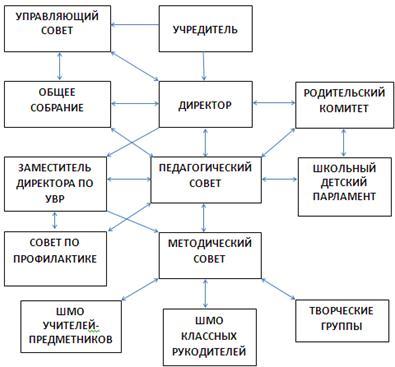 В 2016-2017 учебном году методическая работа школы была направлена на выполнение поставленных задач и их реализацию через образовательную программу школы и учебно-воспитательный процесс и работала над темой: «Организация условий для повышения квалификации и наращивания кадрового педагогического потенциала школы, подготовка учителя как субъекта профессиональной деятельности, социальной жизни, субъекта личностной самореализации, самоактуализации и самоорганизации».Цель: формирование конкурентоспособного педагогического коллектива высококвалифицированных специалистов, способных решать общие педагогические задачи обучения и воспитания учащихся в условиях перехода к новым образовательным стандартам, предоставлять образовательные услуги, отвечающие запросам и потребностям обучающихся и родителейОсновные задачи методической работы на 2017-2018 учебный год:Совершенствовать работу методической службы, обеспечивающей качественное профессиональное развитие педагогического коллектива единомышленников, со смещением акцента на индивидуальные формы работы: выстраивание индивидуальных траекторий профессионального роста педагога в освоении инноваций;Эффективно использовать механизмы аттестации педагогических работников, сопровождение аттестуемых учителей, педагогов дополнительного образования;Развивать и укреплять традиций педагогического коллектива, совершенствовать механизмы морального и материального стимулирования творчески работающих педагогов;Создавать и непрерывное совершенствовать условия для успешной деятельности: модернизация рабочего места учителя, обеспечение современными продуктами организации образовательного процесса;Разработать  и создать службу педагогического мониторинга и сопровождения.Формы методической работы:Тематические педсоветы.Методический совет.Работа школьных методических объединений.Работа учителей над темами самообразования.Открытые уроки.Предметные недели.Консультации по организации и проведению современного урока.Организация работы с одаренными детьми.Разработка методических рекомендаций в помощь учителю по ведению школьной документации, организации, проведению и анализу современного урока. Систематизация имеющихся материалов, оформление тематических стендов.Обзоры научной, педагогической и другой литературы.Организация и контроль курсовой системы повышения квалификации.Аттестация.Поставленные задачи выполнены в полном объеме, чему способствовали:спланированная деятельность администрации школы по созданию условий для участников образовательного процесса;анализ выполнения принятых управленческих решений, обеспечивающих мастерство и активизацию творчества учителей через использование в учебно-воспитательном процессе образовательных технологий деятельностного типа;выявление причинно-следственных связей отдельных педагогических явлений и соответствующая коррекция деятельности.Методическая работа школы строилась на основе годового плана. При планировании методической работы школы педагогический коллектив стремился отобрать те формы, которые реально способствовали реализации проблемы «Овладение образовательных технологий деятельностного типа в учебно-воспитательном процессе». Для реализации поставленных задач в школе имеется необходимая нормативно-правовая база, соответствующие локальные акты и положения. В целях наиболее полной реализации задач на 2017 - 2018 учебный год приказом директора был утвержден план методической работы. В методической структуре сохранена ведущая роль педагогического совета. Педагоги школы демонстрируют свои достижения профессиональной педагогическойдеятельности в ходе конкурсов, смотров, фестивалей, соревнований, предъявляя результатысвоей работы с учениками, совместной работы с родителями местному сообществу.Участие педагогов в профессиональных конкурсах, премиях, грантах, семинарах за 2017 год7.Качество учебно - методического и библиотечно - информационного обеспеченияИнформационное обеспечение образовательного процесса8.Материально-техническая базаСведения о наличии оборудованных учебных кабинетовУчебный кабинет - это учебное помещение школы, оснащенное наглядными пособиями, учебным оборудованием, мебелью и техническими средствами обучения, в котором проводится учебная, факультативная и внеклассная работа с учащимися в полном соответствии с действующими государственными образовательными стандартами, учебными планами и программами, а также методическая работа по предмету с целью повышения эффективности и результативности образовательного процесса.Оборудование учебного кабинета позволяет вести эффективное преподавание предмета при всем разнообразии методических приемов, педагогических интересов учителейИсполнение обязанностей ответственного за учебный кабинет осуществляется на основании Приказа директора школы в соответствии с должностной инструкцией заведующего кабинетом.Количество учебных кабинетов - 12ОборудованиеИнтерактивные доски - 6 шт.Компьютеризированые кабинеты - 100% Объекты спортаСпортивные объекты школы позволяют обеспечивать выполнение учебных программ по физическому воспитанию и пропаганде здорового образа жизни.Доступ к информационным системам и информационно-телекоммуникационным сетямНаличие локальной сети в ОУ: есть.Наличие школьной радиостудии: есть.Наличие подключения к Интернету: есть.Количество учителей, имеющих домашний компьютер: 19 (из 19 педагогов). 	Количество постоянных пользователей Интернета среди учителей:	19.Количество учителей, постоянно использующих ИТ в учебном процессе: 16.Оснащение компьютерной и мультимедийной техникойИспользование Интернет - ресурсаНа данный момент в учреждение подключено к сети Интернет. Муниципальный контракт с провайдеромОАО «Ростелеком» от 01.01.2016 г. № 186775. Скорость Интернета составляет 4 Мбит/с.МБОУ «Буретская СОШ» имеет сайт: http://buret.uoura.ru, отвечающий федеральным требованиям по наличию обязательной информации. Имеется администратор сайта, команда разработчиков.В школе действует локальная сеть, которая объединяет все кабинеты в том числе учительскую, кабинет директора, кабинет заместителя директора по  УВР, библиотеку, кабинет секретаря школы и 15 учебных кабинетов (биология, математика, иностранный язык, русский язык и литература, география, история, физика, технологии, физической культуры, ОБЖ, кабинеты нач.шк.)Для осуществления образовательного процесса школа имеет необходимую материально-техническую базу, что положительно влияет на мотивацию и заинтересованность обучающихся.9.Функционирование внутренней системы оценки качества образованияУправление развитием школы связанно с постоянным отслеживанием качественных изменений ее образовательной деятельности. Без знаний исходного положения дел и сравнения одних и тех же показателей при переходе на новый этап развития трудно судить о том, какими темпами идут инновационные преобразования и происходят ли они вообще.Показатели оценки качества образования школы нами объединены в две группы.Первая группа (внешние показатели деятельности школы):Образовательные ресурсы развития материально-технического состояния, кадровая и методическая обеспеченность, ресурсы сохранения и поддержки здоровья детей;Школьное управление – выбор целей и приоритетов развития школы, психологическая и методическая поддержка профессионального развития педагогов;Учебный план – состояние учебных планов и рабочих программ по предметам, отражение в учебном плане и в предметных программах основных компетентностей выпускника школы, кадровое и методическое обеспечение учебного плана.Вторая группа (эффективность внутришкольной организации жизнедеятельности образовательного учреждения):Школьная культура и психологический климат;Квалификацияпедагогическогоколлектива;Достиженияучащихся.В течение  2016-2017 учебного года в рамках внутришкольного контроля были проведены следующие мероприятия:- анализ документации (заполнение журналов, личных дел), выполнение образовательных программ, анализ уровня обученности 1-9 классов, анализ выполнения нормативных документов школы по проведению итоговой аттестации выпускников, расписания консультаций и экзаменов,- внутришкольные диагностические контрольные работы  по русскому и математике в 2-8, 10 классах;  контроль зауровнемсформированности УУД 1-6 классах; классно – обобщающий контроль в 4, 5, 8,9,11 классах; оценка техники чтения в 1-4 классах; организация внеурочной деятельности (1-6 классы),- в рамках подготовки к ГИА были проведены мониторинги по обязательным предметам  (русский язык и математика), предметам по выбору (обществознание, биология, физика, география), административные контрольные работы в 2-11 классах.	 Мониторинги организовывались как в образовательном учреждении, так и за пределами - в МБОУ «Белая СОШ». Результаты внутришкольных мониторингов анализировались на заседаниях малых педсоветов, предпринимались меры по улучшению результатов.Были организованы и проанализированы интернет – тестирования обучающихся  9,11 классов в два этапа. По итогам тестирований приняты управленческие решения. В соответствии с приказом № 1598 Министерства образования и науки Российской Федерации от 15.12.2016г. и распоряжением министерства образования Иркутской области от 01.12.2016 № 810-мр «О проведении мероприятий, направленных на исследование качества образования в Иркутской области на 2016-2017 учебный год», в целях реализации Комплекса мер, направленных на систематическое обновление содержания общего образования на основе результатов мониторинговых исследований и с учетом современных достижений науки и технологий, изменений запросов учащихся и общества, ориентированности на применение знаний, умений и навыков в реальных жизненных условиях, 18.04 и 20.04.2017 в Иркутской области для обучающихся 4 ,5, 11 классов были проведены Всероссийские проверочные работы. В 4 классе в штатном режиме,  в 5, 11 классах в режиме апрабации. Всероссийские проверочные работы (ВПР) проводятся с учетом национально-культурной и языковой специфики многонационального российского общества, в целях осуществления мониторинга результатов перехода на ФГОС и направлены на выявление уровня подготовки школьников. Назначение ВПР по русскому языку – оценить уровень общеобразовательной подготовки обучающихся 4 класса в соответствии с требованиями ФГОС. ВПР позволяют осуществить диагностику достижения предметных и метапредметных результатов, в том числе уровня сформированности универсальных учебных действий (УУД) и овладения межпредметными понятиями. Результаты ВПР в совокупности с имеющейся в образовательной организации информацией, отражающей индивидуальные образовательные траектории обучающихся, могут быть использованы для оценки личностных результатов обучения. Раздел 2: ПОКАЗАТЕЛИДЕЯТЕЛЬНОСТИ ОБЩЕОБРАЗОВАТЕЛЬНОЙ ОРГАНИЗАЦИИ,ПОДЛЕЖАЩЕЙ САМООБСЛЕДОВАНИЮ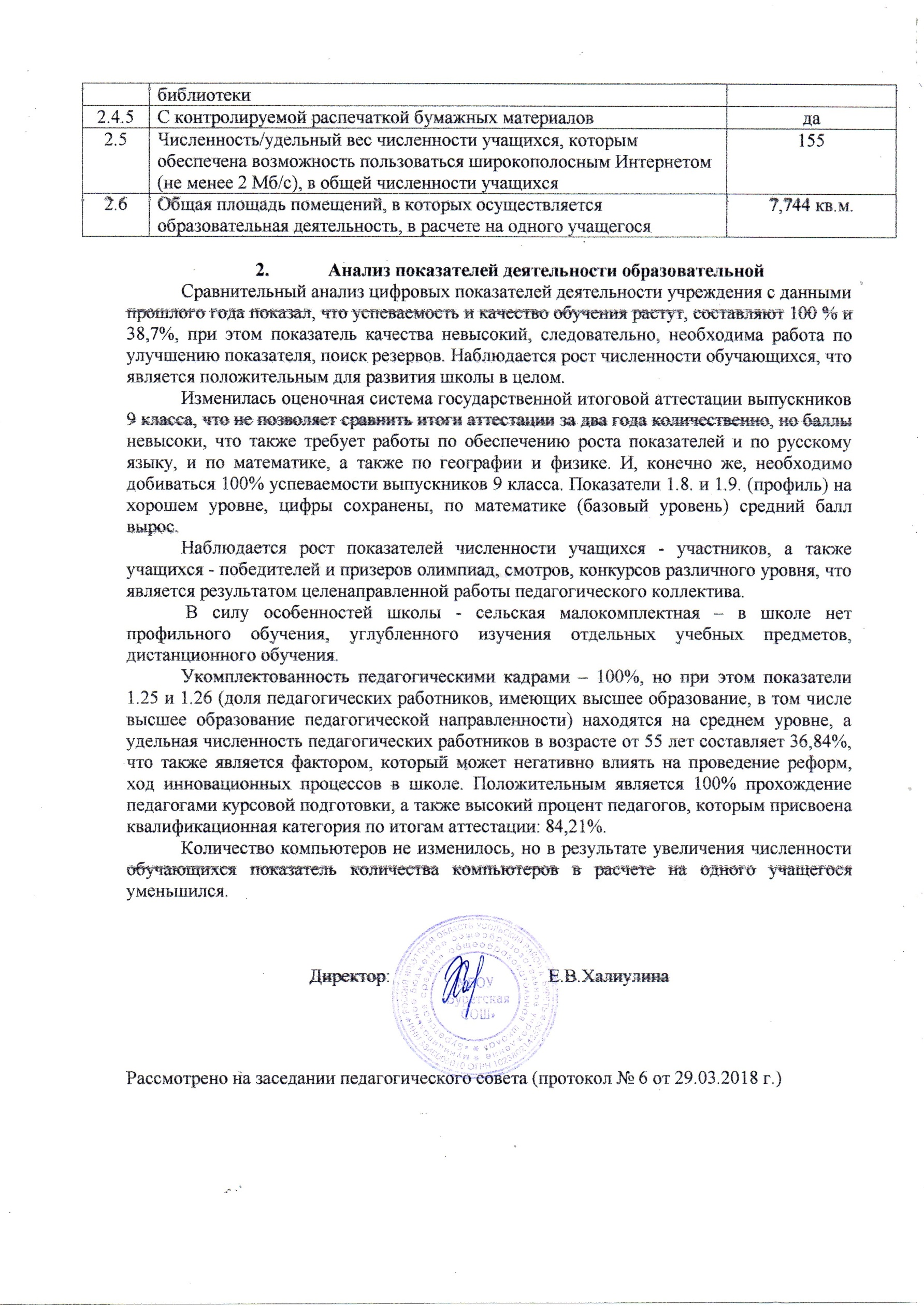 №ПредметРезультатФ.И.О. учащегосяКлассФ.И.О. учителяЛитература ПризёрКаушева Елена8Каушева Т. В.Русский языкПобедительСмирнова Лия5Каушева Т.В.Русский языкПризер Каушева Елена8Каушева Т.В.Русский языкПризёрШабанова Любовь8Каушева Т. В.ЛитератураПризёрСмирнова Лия5Каушева Т. В.ОбществознаниеПризёрБобылева Татьяна9Плотникова Н.Н.Физическая культураПризёрКудрявцев Федор8Константинов В.Б.Физическая культураПобедитель Шабанова Любовь8Константинов В.Б.ГеографияПобедительДевицкая Наталья7Сизых Г.П.ГеографияПризер Каушева Елена8Сизых Г.П.География Призер Филимонова Екатерина9Сизых Г.П.№ПредметРезультатФ.И.О. учащегосяКлассФ.И.О. учителяПраво ПобедительФилимонова Екатерина10Плотникова Н. Н.Право ПризёрБобылева Татьяна10Плотникова Н.Н.ИсторияПобедительФилимонова Екатерина10Плотникова Н. Н.ЛитератураПризер Солдатова Вероника 5Каушева Т. В.ЛитератураПризёрСмирнова Лия6Каушева Т. В.ЛитератураПризер Каушева Елена9Каушева Т.В.Русский языкПризёрСмирнова Лия6Каушева Т. В.Физическая культураПризёрНечаев Алексей7Константинов В.Б.МузыкаПризёрИсаев Сергей5Алексеева М. С.МузыкаПризёрСмирнова Лия6Алексеева М. С.предмет2016-2017 учебный год2017-2018 учебный годГеография1 участникПраво 1 участникЛитература 1 участник2016-2017 учебный год2 полугодие2017-2018 учебный год1 полугодие1.Спартакиада школьников Усольского района по легкоатлетическому кроссу.( п.Ново-Жилкино. Девушки победители2. Спартакиада школьников Усольского района по школьному футболу( 22.09.17) Юноши -2 м                Девушки- 1 м3. Спартакиада школьников Усольского района по легкоатлетическому кроссу.( с. Сосновка 3.10 170) Девушки победители4.Спартакиада школьников Усольского района по баскетболу(28.10.17. ,03.11.17)Юноши -2 мДевушки -2 м1.Спартакиада школьников Усольского района по настольному теннису ( 02.02.18 Усолье.) девушки – 1 м2. Спартакиада школьников Усольского района по волейболу(Белореченский 03.04.2018) Юноши -2 м3. Спартакиада школьников Усольского района по волейболу  (п. Белореченский 16.04.2018) Девушки 1 мВид спортаФИО учителя, победителя, участникаРезультат Муниципальный уровеньМуниципальный уровеньМуниципальный уровеньСпортивное соревнование «Веселые старты» среди 2-х классов Константинова Лада Валерьевна, учитель начальных классов1место«Роолайф» Музина М. Л., учитель начальных классов1 местоРегиональный уровеньРегиональный уровеньРегиональный уровеньЭксперт Juniorskils по компетенции «Конструирование» Музина М. Л., учитель начальных классов3 местоСибирский чемпионат по КубороМузина М. Л., учитель начальных классов1 место Предметная областьФИО учителя, победителя, участникаРезультат Муниципальный уровеньМуниципальный уровеньМуниципальный уровеньФилология. XVIII районная научно-практическая конференция старшеклассников «Поиск. Исследование. Открытие»Каушева Елена,Каушева Т. В., учитель русского языка и литературыДиплом I степениXVIII районная научно-практическая конференция старшеклассников «Поиск. Исследование. Открытие»Девицкая Наталья,Халиулина Е. В., учитель физикиДиплом 2 степениРегиональный уровеньРегиональный уровеньРегиональный уровеньОбластная олимпиада по праву Филимонова ЕкатеринаПлотникова Н. Н., учитель истории и обществознанияучастиеОбластной конкурс на лучшее мероприятие по патриотическому воспитанию, посвященном памяти дважды Героя Советского союза А. П. БелобородоваПлотникова Н. Н., учитель истории и обществознанияБлагодарность за участиеМероприятие ФИО учителя, победителя, участникаРезультат Международный уровеньМеждународный уровеньМеждународный уровеньКонкурс «Я люблю природу» «Год экологии»Константинова Лада Валерьевна,учитель начальных классов5 участников1 – 1 место Ватюховский К3 – 2 место Аненков С, Романова Л.,  Панова Н.Тюменцева АОлимпиада «Копилка знаний» по математикеКонстантинова Лада Валерьевна, учитель начальных классов5 участников1 место-Панова Анастасия2место – Тюменцева Анна3 место-Шипачев Егор Романова Л, Ватюховский К.Олимпиада «Копилка знаний» по русскому языкуКонстантинова Лада Валерьевна,учитель начальных классов5 участников1 место –Тюменцева А, Шипачев Е2 место – Панова Н3 место- Романова Л.Сертификат – Азимова З.Олимпиада «Копилка знаний» по окружающему мируКонстантинова Лада Валерьевна, учитель начальных классов5 участников2 место- Аненков С, Ватюховский К, Дзюма М3 место – Кузнецов В.Сертификат – Гузяев И.Всероссийская метопредметная олимпиада по ФГОС «Новые Знания»Мязина М. Л., учитель начальных классовБлагодарственное письмоВсероссийская метопредметная олимпиада по ФГОС «Новые Знания»Чернотович И. Е., учитель начальных классовБлагодарственное письмоВсероссийский уровеньВсероссийский уровеньВсероссийский уровеньИнфознайка-2017Тихоненко Анастасия Иванова Ю. И., учитель ОБЖдипломJuniorJack4,5,6,7классыШишимарина Е. Е., учитель английского языкаучастиеОлимпиада «Точные науки»Бобылева Татьяна 9 класс Филимонова Екатерина 9 классХалявина Алёна 5 класс Оскорков Егор 5 классРемнева Т. В., учитель математики2 место3 место1 место3 местоМероприятие ФИО учителя, победителя, участникаРезультат Всероссийский уровеньВсероссийский уровеньВсероссийский уровеньВсероссийская историческая квест – игра «Сталинградская битва»Плотникова Н. Н., учитель истории и обществознанияучастиеПервый Чемпионат России по Куборо среди школьников г. НовосибирскАлексеева М. С., заместитель директора по УВРСертификат участникаПервый Чемпионат России по Куборо среди школьников г. НовосибирскМязина М. Л., учитель начальных классовСертификат участникаРегиональный уровеньРегиональный уровеньРегиональный уровеньОбластная профилактическая акция «Дыши! Двигайся!, Живи!», посвященная всемирному дню отказа от курения.Макарова И. А., социальный педагогБлагодарностьЗаочный областной конкурс творческих работ «На пути железнодорожном будь предельно осторожным»(номинация «Комикс»)Филимонова Екатерина Иванова Ю. И., учитель ОБЖ2 местоРегиональный тур Всероссийского конкурса юношеских исследовательских работ им.В.И. ВернадскогоКаушева ЕленаКаушева Т. В., учитель русского языка и литературыДиплом лауреатаРегиональная краеведческая конференция школьников «Байкальское кольцо – 2017»Каушева ЕленаКаушева Т. В., учитель русского языка и литературыДиплом II степениМуниципальный уровеньМуниципальный уровеньМуниципальный уровеньКонкурс фотографий «Добро пожаловать в Усольский район»Бархатов Иван, Плотникова Н.Н.,учитель истории и обществознанияСертификаты участия Единая областная неделя по профилактике безнадзорности, беспризорности и правонарушений в подростковой среде «Высокая ответственность!»Макарова И. А., социальный педагогБлагодарственное письмоЕдиное областное мероприятие по профилактике жестокого обращения с детьмиМакарова И. А., социальный педагогБлагодарственное письмоФестиваль «Родник талантов -2018»Алексеева М. С., учитель музыки Благодарность Отборочный областной фестиваль  «Байкальская Звезда» для детей инвалидов, сирот, детей ОВЗАлексеева М. С., учитель музыкиБлагодарственное письмоОтборочный областной фестиваль  «Байкальская Звезда» для детей инвалидов, сирот, детей ОВЗИванова Ю. И., учитель ОБЖБлагодарственное письмоОтборочный областной фестиваль  «Байкальская Звезда» для детей инвалидов, сирот, детей ОВЗСадкова Н. В., педагог-организаторБлагодарственное письмоОтборочный областной фестиваль  «Байкальская Звезда» для детей инвалидов, сирот, детей ОВЗМакарова И. А., социальный педагогБлагодарственное письмоРайонный конкурс поделок по ПБ «Пожарный доброволец вчера, сегодня, завтра»Романова ЕлизаветаКонстантинова Лада Валерьевна, учитель начальных классовГрамота Безопасное колесо-2017Гобрейчук Екатерина  Иванова Ю. И., учитель ОБЖлучший результат этапа «ОБЖ»Конкурс детского творчества по безопасности дорожного движения-2017 номинация «Оригами и ПДД»Гобрейчук Екатерина Иванова Ю. И., учитель ОБЖпризерТворческий фестиваль «Театральное созвучие» номинация «Лучшее музыкальное оформление» в спектакле «Пеппи Длинный чулок»Каушева Елена, Плотникова АнгелинаКаушева Т. В., учитель русского языка и литературыПобедитель - Грамота за лучшую комический персонаж – грамота за лучшую женскую рольКлассУспеваемостьУспеваемостьУспеваемостьКласс2015-20162016-20172017-2018 (1 полугодие)1 ступень100 %100%100%2 ступень100 %100%100%10100 %100%100%1187,5 % (1 ученик не сдал ЕГЭ)100%100%3 ступень93,75%100%100%Всегопошколе97,92 %100%100%Годы1-4 кл.5-9 кл.10-11 кл.Итого по школе2014-201546%32,28%25%34,43%2015-201640%24%31%30,6%2016-201744%32,7%42,8%38,7%2017-2018 (1 полугодие)46,5%30%33%37,5%КлассУспеваемостьУспеваемостьУспеваемостьКачество знанийКачество знанийКачество знанийКласс14-1515-1616-1714-1515-1616-17русский язык100%100%100%13%58,3%71,4%математика100%100%100%25%16,7%28,5%физика-100%100%-0%0%биология-100%100%-0%50%обществознание-50%100%-8,3%33%география-50%100%-0%0%английский язык-0%-0%-Класс УспеваемостьУспеваемостьУспеваемостьСредний балл по ОУСредний балл по ОУСредний балл по ОУСредний балл по районуСредний балл по районуСредний балл по районуКласс 14-1515-1616-1714-1515-1616-1714-1515-1616-17русский язык-100%100%-60,960,3-65,7математика (база)-100%100%-3,64,8-4,1математика (профиль)-100%100%-50,340,5-45,6физика-100%75%-4738-43,7биология-100%100%-49--40,2обществознание-50%100%-41,5--49,2химия-0%--34--46,9КаникулыНачалоОкончаниеКоличество днейОсенние30.10.201705.11.20177Зимние30.12.201714.01.201816Дополнительные для первоклассников12.02.201818.02.20187Весенние26.03.201801.04.20187№ урокаНачало урокаОкончание урокаПеремена19.2510.1010 мин.210.2011.0520 мин.311.2512.1025 мин.412.3513.2010 мин.513.3014.15№ урокаНачало урокаОкончание урокаПеремена18.309.1510 мин.29.2510.1010 мин.310.2011.0520 мин.411.2512.1025 мин.512.3513.2010 мин.613.3014.1510 мин.714.25 15.10ГодаИз них продолжили образованиеИз них продолжили образованиеИз них продолжили образованиеИз них продолжили образованиеИз них продолжили образованиев армиитрудоустроеныГодаВсегов ВУЗев ССУЗев училищев иных формах (курсы, экстернат)в армиитрудоустроены11 класс11 класс11 класс11 класс11 класс11 класс11 класс11 класс2016/2017422----9 класс9 класс9 класс9 класс9 класс9 класс9 класс9 класс2016/20178-334 в 10 класс МБОУ «Буретская СОШ»--№ФИОНазвание конкурсауровень Результат1Плотникова Н.Н.РМО историков 9 кл. обществознание "Подготовка к ОГЭ"Муниципальныйсертификат2Плотникова Н.Н.Мастерская чудес. Мастер-класс "Волшебное деревоМуниципальныйсертификат3Плотникова Н.Н. Методический семинар "Профилактика экстремизма и формирование толерантного поведения"Межведомственныйсертификат4Макарова И.А.Семинар-тренинг  «Все цвета кроме черного 2-4 классы»Муниципальный сертификат5Макарова И.А.Обобщение опыта по организации волонтерского движения по теме: «Буретская СОШ-социокультурный центр», в рамках проведения недели молодых специалистов в Усольском районе 2017.Муниципальный сертификат6Макарова И.А.Обобщение опыта работы по теме: «Профилактическая работа социального -педагога с семьей «группы риска»Муниципальный сертификат7Макарова И.А.Сертификат «Современные подходы и методы профилактики незаконного потребления наркотических средств и психотропных веществ»Областнойсертификат8Макарова И.А.«Лучший школьный пост «Здоровье+»»Муниципальный место9Алексеева М. С.Методический семинар «Реализация ФГОС для детей с ОВЗ (ОУ)»Межмуниципальныйсертификат10Константинова Лада ВалерьевнаПубликация мастер-класса «Здоровьесберегающие технологии. Как их применять на уроке» на сайте vestnikpedaqoqa.ruВсероссийскийСвидетельство о публикации11Константинова Лада ВалерьевнаПервый интеллектуальный центр дистанционных технологий  «НОВОЕ ДОСТИЖЕНИЕ»Дистанционный педагогический конкурс «Лучшая педагогическая разработка»ВсероссийскийЛауреат I  степениКонстантинова Лада ВалерьевнаФГОСОБРазованиеIV Всероссийский педагогический  конкурс (г. Москва)Тестирование в номинации: «Совокупность обязательных требований к начальному общему образованию по ФГОС»  ВсероссийскийДиплом победителя – 3 местоКонстантинова Лада ВалерьевнаВсероссийский конкурс «Умната». Блиц-олимпиада «Ключевые особенности ФГОС»ВсероссийскийДиплом – 3 местоКонстантинова Лада ВалерьевнаВсероссийский конкурс для педагогов РАДУГАТАЛАНТОВ РФ «Здоровьесберегающие технологии в образовательной  деятельности»ВсероссийскийДиплом II степениКонстантинова Лада ВалерьевнаВсероссийский конкурс для педагогов РАДУГАТАЛАНТОВ РФНоминация : «Лучшая презентация к уроку» 1 классВсероссийскийДиплом  I степени Константинова Лада ВалерьевнаОбразовательный портал «Учсовет». Публикация учебно-методического материала на сайте. Урок «Какие бывают животные»ВсероссийскийСвидетельство о публикацииМязина Мария ЛеонидовнаРайонный конкурс «Учитель года»Муниципальный Диплом лауреатаМязина Мария ЛеонидовнаБлагодарность мэраМуниципальныйБлагодарность мэра№ХарактеристикаПоказатели1Всего библиотек в общеобразовательных учреждениях (ед.)12Использование программных продуктов для автоматизированного учета библиотечных фондов (название, ед.)03Всего медиатек в общеобразовательных учреждениях (ед.)04Всего читальных залов (ед.)  15Всего книгохранилищ (ед.)16Оснащенность библиотек компьютерной (оргтехникой) (%)  100%7 Наличие выхода в Интернет (ед.)  18Общий фонд библиотек общеобразовательных учреждений (экземпляров, ед.), в том числе:31008- учебников24938- из них ветхих, подлежащих замене3008- учебно-методической литературы1258- справочной и энциклопедической литературы958- художественной литературы5689Приобретено в рамках подготовки к 2016-2017 учебному году (с 01.01.2016 года по октябрь 2017 года, экземпляров, ед.), в том числе:4159- учебников4159- учебно-методической литературы09- справочной и энциклопедической литературы09- художественной литературы010Общая сумма расходов на приобретение  (руб.), в том числе:162124,2410- средства областного бюджета (субвенция)139686,1110- средства муниципального бюджета010- внебюджетные средства, 010- средства родителей22438,1310- запланировано средств до конца календарного года на приобретение учебников (руб.) субвенция/муниц.бюджет/внебюджет/родит.011Оснащенность учебниками (% от потребности) на 28.10.2017г.111-4 класс100%115-9 класс100%1110-11 класс100%11Итого100%12Потребность в учебниках на 28.10.2017 г (экз.)№ кабинетаНазначение  Заведующие кабинетомКабинет №1МузыкаАлексеева М.С.Кабинет №2Начальные классыЧернотович И,Е.Кабинет №3Начальные классыКонстантинова Л.В.Кабинет №4Начальные классыМязина М.Л.Кабинет №5Информатика Иванова Ю.И.Кабинет №6ИсторияПлотникова Н.Н.Кабинет №7Начальные классыГобрейчук Т.Т.Кабинет №8ГеографияСизых Г.П.Кабинет №9Русский язык и литератураКаушева Т.В.Кабинет №10Иностранный языкШишимарина Е.В.Кабинет №11МатематикаРемнева Т.В.Кабинет №12Биология, химия и физикаАмбросова Е.В.Садкова Н.В.Кабинет №13ТехнологияРусский язык и литератураЕфременко С.П.Бучис А.Н.Спортивный объектКраткая информация об объектеСпортивный залрасположен на 1 этаже и предназначен для обучающихся 1-11 классов. Зал оснащен раздевалками для девочек и мальчиков. Имеется кабинет для педагога, оснащенный компьютерной техникой и необходимой мебелью.Оборудование зала:шведская стенка, маты гимнастические, мячи баскетбольные, мячи волейбольные, мячи набивные, мячи футбольные, мячи теннисные, обручи, перекладины навесные, сетки волейбольные, ворота футбольные, скакалки,  фишки, козел,  мостик гимнастический,  щиты баскетбольные, кольца баскетбольные, скамейки малые, скамейки гимнастические, конь, палки гимнастические, стол теннисный, брусья, канат гимнастический,  лыжи, Учебно-дидактические материалы по всем программам.Спортивная площадка (перед школой)расположена на территории школьного двора, по периметру имеет бетонное ограждение.  На площадке имеется спортивное оборудование – сектор для прыжков в длину, щиты баскетбольные, кольца баскетбольные, сетка волейбольная, турники.Тип техникиТип техникиГде установлен(кабинет)Интерактивная доскаИнтерактивная доскаКабинет информатикиИнтерактивная доскаИнтерактивная доскаКабинет начальных классов №3Мобильные центры(компьютеры в сборе или ноутбуки, проектор, экран)Мобильный центр для кабинета географии Кабинет географии №7Мобильные центры(компьютеры в сборе или ноутбуки, проектор, экран)Мобильный центр для кабинета истории + принтерКабинет истории (музей) №8Мобильные центры(компьютеры в сборе или ноутбуки, проектор, экран)Мобильный центр для кабинета начальных классов + принтерКабинет начальных классов №4Мобильные центры(компьютеры в сборе или ноутбуки, проектор, экран)Мобильный центр для кабинета начальных классов + принтерКабинет начальных классов №3Мобильные центры(компьютеры в сборе или ноутбуки, проектор, экран)Мобильный центр для кабинета русского языка и литературы + принтерКабинет русского языка и литературы №9Мобильные центры(компьютеры в сборе или ноутбуки, проектор, экран)Мобильный центр для кабинета начальных классов + принтерКабинет начальных классов №2Мобильные центры(компьютеры в сборе или ноутбуки, проектор, экран)Мобильный центр для кабинета начальных классов + принтерКабинет начальных классов №6Мобильные центры(компьютеры в сборе или ноутбуки, проектор, экран)Мобильный центр для кабинета музыкиКабинет музыки №1 (актовый зал)Мобильные центры(компьютеры в сборе или ноутбуки, проектор, экран)Мобильный центр для кабинета информатики + Web-камера + принтерКабинет информатики №5Мобильные центры(компьютеры в сборе или ноутбуки, проектор, экран)Мобильный центр для кабинета английского языка Кабинет английского языка №10Мобильные центры(компьютеры в сборе или ноутбуки, проектор, экран)Мобильный центр для кабинета математикиКабинет математики №11Мобильные центры(компьютеры в сборе или ноутбуки, проектор, экран)Мобильный центр для кабинета химии, биологии, физикиКабинет биологии, химии, физики №12Мобильные центры(компьютеры в сборе или ноутбуки, проектор, экран)Мобильный центр для кабинета обслуживающего трудаКабинет обслуживающего труда №13Ноутбук Ноутбук Кабинет педагога-организатораРабочие места для учеников, 7 шт.Рабочие места для учеников, 7 шт.Кабинет информатикиКомпьютер в сборе (системный блок, монитор, клавиатура)Компьютер в сборе (системный блок, монитор, клавиатура)Кабинет директораКомпьютер в сборе (системный блок, монитор, клавиатура) + ноутбукКомпьютер в сборе (системный блок, монитор, клавиатура) + ноутбукКабинет психологической разгрузкиКомпьютер в сборе Компьютер в сборе Кабинет зам. директораКомпьютер в сборе + 2 ноутбука для делового центраКомпьютер в сборе + 2 ноутбука для делового центраБиблиотека Компьютер в сбореКомпьютер в сбореУчительская Компьютер в сбореКомпьютер в сбореКабинет заведующей хозяйствомКопир канонКопир канонКабинет заведующей хозяйствомПринтер/копир/сканер/факс Принтер/копир/сканер/факс Кабинет заведующей хозяйствомКомпьютер в сбореКомпьютер в сбореСпортивный залНоутбук Ноутбук Кабинет технического трудаКомпьютер в сбореКомпьютер в сбореКабинет техперсоналаПринтер Принтер Кабинет директораПринтер Принтер Кабинет психологической разгрузкиПринтер Принтер Кабинет зам.директораПринтер Принтер УчительскаяСканер Сканер УчительскаяСканер МастекСканер Мастек1Стереоприставка яузаСтереоприставка яуза1ВидеокамераВидеокамера1Видеоплеер СониВидеоплеер Сони1Дискотечный центр школьныйДискотечный центр школьный1Домашний кинотеатрДомашний кинотеатр1Музыкальный центр LGМузыкальный центр LG1СинтезаторСинтезатор1Телевизор ДживисиТелевизор Дживиси1Телевизор ШарпТелевизор Шарп1Телевизор (Ериссон)Телевизор (Ериссон)1Фотокамера с коммутаторомФотокамера с коммутатором1Экран на треноге Экран на треноге 1DVD LG DVD LG 1Магнитофон ТД-3000Магнитофон ТД-30001Модем внешнийМодем внешний1Факс-модем внешний Факс-модем внешний 1N п/пПоказателиЕдиницаизмерения1.Образовательная деятельностьОбразовательная деятельность1.1Общая численность учащихся156 человек1.2Численность учащихся по образовательной программе начального общего образования79 человек1.3Численность учащихся по образовательной программе основного общего образования62 человека1.4Численность учащихся по образовательной программе среднего общего образования14 человек1.5Численность/удельный вес численности учащихся, успевающих на "4" и "5" по результатам промежуточной аттестации, в общей численности учащихся36 человек / 38,7%1.6Средний балл государственной итоговой аттестации выпускников 9 класса по русскому языку4 баллов1.7Средний балл государственной итоговой аттестации выпускников 9 класса по математике3,42баллов1.8Средний балл единого государственного экзамена выпускников 11 класса по русскому языку60,3 баллов1.9Средний балл единого государственного экзамена выпускников 11 класса по математике4,8 балла (базовый уровень)40,5 баллов (профильный уровень)1.10Численность/удельный вес численности выпускников 9 класса, получивших неудовлетворительные результаты на государственной итоговой аттестации по русскому языку, в общей численности выпускников 9 класса1человек / 14 %1.11Численность/удельный вес численности выпускников 9 класса, получивших неудовлетворительные результаты на государственной итоговой аттестации по математике, в общей численности выпускников 9 класса0 человек/ 0 %1.12Численность/удельный вес численности выпускников 11 класса, получивших результаты ниже установленного минимального количества баллов единого государственного экзамена по русскому языку, в общей численности выпускников 11 класса0 человек/ 0 %1.13Численность/удельный вес численности выпускников 11 класса, получивших результаты ниже установленного минимального количества баллов единого государственного экзамена по математике, в общей численности выпускников 11 класса0 человек/ 0 %1.14Численность/удельный вес численности выпускников 9 класса, не получивших аттестаты об основном общем образовании, в общей численности выпускников 9 класса1человек / 14 %1.15Численность/удельный вес численности выпускников 11 класса, не получивших аттестаты о среднем общем образовании, в общей численности выпускников 11 класса0 человек/ 0 %1.16Численность/удельный вес численности выпускников 9 класса, получивших аттестаты об основном общем образовании с отличием, в общей численности выпускников 9 класса0 человек/ 0 %1.17Численность/удельный вес численности выпускников 11 класса, получивших аттестаты о среднем общем образовании с отличием, в общей численности выпускников 11 класса0 человек/ 0 %1.18Численность/удельный вес численности учащихся, принявших участие в различных олимпиадах, смотрах, конкурсах, в общей численности учащихся95человек/ 61,29%1.19Численность/удельный вес численности учащихся - победителей и призеров олимпиад, смотров, конкурсов, в общей численности учащихся, в том числе:47человек/ 30,32 %1.19.1Региональногоуровня1человек/2 %1.19.2Федеральногоуровня6человек/ 4%1.19.3Международногоуровня0 человек/ 0 %1.20Численность/удельный вес численности учащихся, получающих образование с углубленным изучением отдельных учебных предметов, в общей численности учащихся0 человек/ 0 %1.21Численность/удельный вес численности учащихся, получающих образование в рамках профильного обучения, в общей численности учащихся0 человек/ 0 %1.22Численность/удельный вес численности обучающихся с применением дистанционных образовательных технологий, электронного обучения, в общей численности учащихся0 человек/ 0%1.23Численность/удельный вес численности учащихся в рамках сетевой формы реализации образовательных программ, в общей численности учащихся0 человек/ 0%1.24Общая численность педагогических работников, в том числе:19 человек1.25Численность/удельный вес численности педагогических работников, имеющих высшее образование, в общей численности педагогических работников13человек/ 68,42 %1.26Численность/удельный вес численности педагогических работников, имеющих высшее образование педагогической направленности (профиля), в общей численности педагогических работников11человек/ 57,89%1.27Численность/удельный вес численности педагогических работников, имеющих среднее профессиональное образование, в общей численности педагогических работников6человек/ 31,58%1.28Численность/удельный вес численности педагогических работников, имеющих среднее профессиональное образование педагогической направленности (профиля), в общей численности педагогических работников6человек/ 31,58%1.29Численность/удельный вес численности педагогических работников, которым по результатам аттестации присвоена квалификационная категория, в общей численности педагогических работников, в том числе:16человек/ 84,21%1.29.1Высшая4 человека/ 21,05 %1.29.2Первая11 человек/ 63,15%1.30Численность/удельный вес численности педагогических работников в общей численности педагогических работников, педагогический стаж работы которых составляет:1.30.1До 5 лет2человека/ 10,52%1.30.2Свыше 30 лет4 человека /21,05 %1.31Численность/удельный вес численности педагогических работников в общей численности педагогических работников в возрасте до 30 лет4человека/21,05 %1.32Численность/удельный вес численности педагогических работников в общей численности педагогических работников в возрасте от 55 лет7человек/ 36,84%1.33Численность/удельный вес численности педагогических и административно-хозяйственных работников, прошедших за последние 5 лет повышение квалификации/профессиональную переподготовку по профилю педагогической деятельности или иной осуществляемой в образовательной организации деятельности, в общей численности педагогических и административно-хозяйственных работников19человек/ 100 %1.34Численность/удельный вес численности педагогических и административно-хозяйственных работников, прошедших повышение квалификации по применению в образовательном процессе федеральных государственных образовательных стандартов, в общей численности педагогических и административно-хозяйственных работников19человек/ 100%2.Инфраструктура2.1Количество компьютеров в расчете на одного учащегося0,22.2Количество экземпляров учебной и учебно-методической литературы из общего количества единиц хранения библиотечного фонда, состоящих на учете, в расчете на одного учащегося202.3Наличие в образовательной организации системы электронного документооборотада2.4Наличие читального зала библиотеки, в том числе:да2.4.1С обеспечением возможности работы на стационарных компьютерах или использования переносных компьютеровда2.4.2С медиатекойда2.4.3Оснащенного средствами сканирования и распознавания текстовда